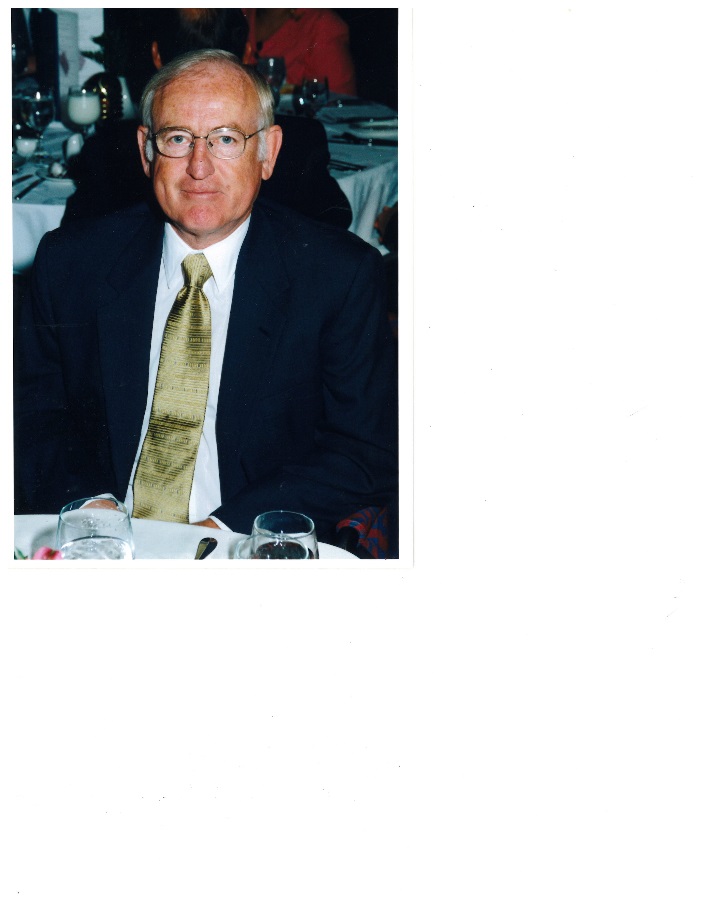 KEN HARRISGraduated from Central Catholic High School in PortlandUniversity of Portland Graduate in 1960Twelve years teaching and head basketball coach at Churchill High School from 1968-1980Sunset High School Athletic Director from 1980-1996 and Head Boys Basketball Coach from 1980-20041987 State 4A Boys Basketball ChampionsMember of Oregon Athletic Directors Executive Board from 1984 – 1989President of the OADA 1987 –1988